COLEGIO DE INGENIEROS DEL PERÚCONSEJO DEPARTAMENTAL DE LIMACAPÍTULO DE INGENIERÍA PESQUERAFICHA DE INSCRIPCIÓNCURSO DE ESPECIALIZACIÓN: “ELABORACIÓN DE ESTUDIOS DE IMPACTO AMBIENTAL EN EL SECTOR PESQUERO Y ACUICOLA”    	Fechas: 25, 27 febrero, 01, 04,06, 08 de marzo de 2013    Horario: 6-10 p.m.       Aula: 	4 (2do. Piso Prescott)Expositores:     Ing. CIP Kleber Bermudez, Teófilo Guevara,DATOS DEL PARTICIPANTE:DATOS DE  LABORAINVERSIÓN: Inversión: Ingenieros CIP	S/. 250.00    (   )   	 	Público en General:    S/. 350.00   (   )      Estudiantes: 	S/. 200.00    (   )   		 Corp. (3 a + particip.) ….……………NOTA: Para realizar el pago en caja del CDLIMA, deberá acercarse con la ficha llena en el horario de 2:00 a 8:00 p.m; luego en la oficina del Cap. de Ing. Pesquera presentar copia de la Boleta o Factura emitida más su Ficha de inscripción.Puede realizar el pago en nuestra cuenta en soles del Banco de Crédito N°193-1785320-0-34, luego enviar al correo pesqueros@ciplima.org.pe la ficha debidamente llena más la copia del Boucher de depósito, a la presentación del original se canjeará por el respectivo comprobante de pago.Tener en cuenta que de requerir una Factura deberá cancelar el monto indicado + IGVSi la Factura estará sujeta a Detracción (9%), considerar el depósito a la cuenta en el Banco de la Nación N° 00-000-433217OBSERVACIONES: …………………………………………………………………………………………………………………Directo: 202-5019                   pesqueros@ciplima.org.pe Cta. Caja 70607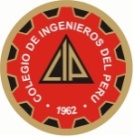 Nombres y ApellidosDNI N°Nº CIP u otroEspecialidadTeléfono Fijo y/o CelularE- mailNombre o Razón SocialTeléfono de oficinaCargo que ocupaRUC Nº (De solicitar Factura)Dirección (De solicitar Factura)A CUENTACANCELACIÓNNº DE RECIBONº DE RECIBOFECHAFECHAMONTOMONTO